Universitatea Tehnică ”Gheorghe Asachi” din IașiFacultatea de Mecanică Creşterea deschiderii parcursului educaţional către absolvire prin reducerea abandonului in primul an de studii la Facultatea de Mecanică de la Universitatea Tehnică „Gheorghe Asachi” din IaşiMec4Pass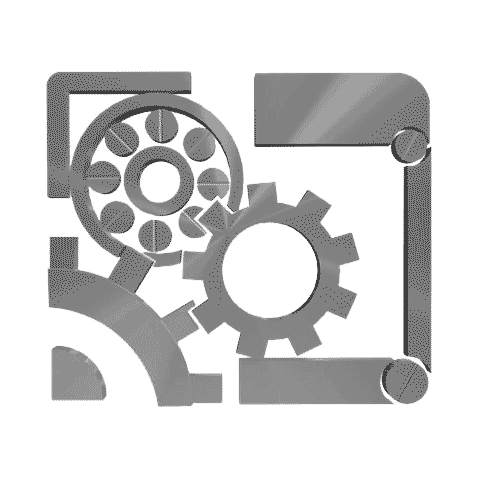 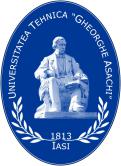 Anexa 1CERERE DE ÎNSCRIEREpentru selecția în grupul-țintăSubsemnatul/subsemnata………………………………………student/studentăîn anul I în cadrul Facultății de Mecanică a Universităţii Tehnice „Gheorghe Asachi” din Iaşi , la domeniul de studii ………………………………......................., doresc să  candidez pentru selecție in  grupul-țintă din cadrul proiectului ROSE nr.206/SGU/NC/II/17.09.2019, cu titlul „Creşterea deschiderii parcursului educaţional către absolvire prin reducerea abandonului in primul an de studii la Facultatea de Mecanică de la Universitatea Tehnică „Gheorghe Asachi” din Iaşi ”-Mec4Pass,  in vederea participării la activitățile proiectului.Va mulțumesc,Data: Semnătura,1/1Universitatea Tehnică ”Gheorghe Asachi” din IașiFacultatea de Mecanică Creşterea deschiderii parcursului educaţional către absolvire prin reducerea abandonului in primul an de studii la Facultatea de Mecanică de la Universitatea Tehnică „Gheorghe Asachi” din IaşiMec4Pass – AG 206/SGU/NC/II/17.09.2019Anexa 2DECLARAŢIE DE DISPONIBILITATESubsemnatul/subsemnata,…………………………….…............................................., student/studentă în anul I în cadrul Facultății de Mecanică a Universităţii Tehnice „Gheorghe Asachi” din Iaşi, posesor  al C.I. seria ……, nr. ……………..,eliberat la data de …………….. de către …………………….…………….., CNP ………....……..…………………..,  declar că, în cazul în care sunt selectat în grupul-țintă din cadrul proiectului ROSE nr. 206/SGU/NC/II/17.09.2019, intitulat „Creşterea deschiderii parcursului educaţional către absolvire prin reducerea abandonului in primul an de studii la Facultatea de Mecanică de la Universitatea Tehnică „Gheorghe Asachi” din Iaşi ”-Mec4Pass,  sunt disponibil(ă) pentru a îndeplini în totalitate atribuțiile care imi revin in virtutea acestei calității.Dorința mea de a participa  la activitățile proiectului este motivată de :………………………………………………………………………………………………………………………………………………………………………………………………………………………………………………………………………………………………………………………………………………………………………………………………………………………………………………………………………………………………………………………………………………………………………………………………………………………………………………………………………………………………………………………………..Data: Semnătura,1/1Universitatea Tehnică ”Gheorghe Asachi” din IașiFacultatea de Mecanică Creşterea deschiderii parcursului educaţional către absolvire prin reducerea abandonului in primul an de studii la Facultatea de Mecanică de la Universitatea Tehnică „Gheorghe Asachi” din IaşiMec4Pass-AG 206/SGU/NC/II/ 17.09.2019ANEXA 5Formular de înregistrare individuală a participanțilorDate de contact:Nume,  Prenume ………………………………………………………………..Adresa domiciliu …………………………………………………………..........Locul de reședință ……………………………………………………………....Telefon ………………………………,E-mail: …………………………………….Data intrării în operațiune: …………………………………………CNP:	…………………………………………Zonă:UrbanRuralLocalizare geografică:Regiune:	………………………………………..Județ:	……………………………………......Unitate teritorial administrativă: ………………........Gen:MasculinFemininVârsta:Persoană cu vârsta sub 25 aniPersoană cu vârsta cuprinsă între 25 și 54 aniPersoană cu vârsta peste 54 de aniCategoria de Grup Țintă din care face parte: ……………..………………….Situația pe piața forței de muncă persoană ocupatăAngajatAngajat pe cont propriuȘomerȘomer de lungă duratăPersoană inactivă (inclusiv copii antepreșcolari, preșcolari, elevi etc.)Alta categorie de inactivi în afara de cei din educație și formareNivel de educație:Studii Educație timpurie (ISCED 0)Studii primare (ISCED 1)Studii gimnaziale (ISCED 2)Studii liceale (ISCED 3)Studii postliceale (ISCED 4)Studii superioare (ISCED 5)Studii superioare (ISCED 6)Studii superioare (ISCED 7)Studii superioare (ISCED 8)fără ISCEDPersoană dezavantajată:DANUParticipanți care trăiesc în gospodării fără persoane ocupateParticipanți care trăiesc în gospodării fără persoane ocupate cu copii aflați în întreținere Participanți care trăiesc în gospodării alcătuite dintr-un părinte unic cu copil aflat în întreținere MigranțiParticipanți de origine străinăMinoritățiEtnie romăAlta minoritate decât cea de etnie romăComunități marginalizateParticipanți cu dizabilitățiAlte categorii defavorizatePersoane fără adăpost sau care sunt afectate de excluziunea locativă Niciuna din opțiunile de mai susSemnătura participant,	Semnătura responsabil cu înregistrarea participanților,…………………………	……….…………………Data:…………………	Data:………………….Notă: Prin completarea și semnarea acestui formular vă exprimați consimțământul cu privire la utilizarea și prelucrarea datelor personale.Datele dumneavoastră personale, înregistrate/colectate în cadrul derulării proiectului ROSE, nu sunt prelucrate în niciun alt scop în afară de cele menționate în Formularul de înregistrare individuală și nu sunt comunicate către niciun terț, excepție făcând doar instituțiile/autoritățile publice, conform prevederilor legale în vigoare.